Moderne Kommunikation im Homeoffice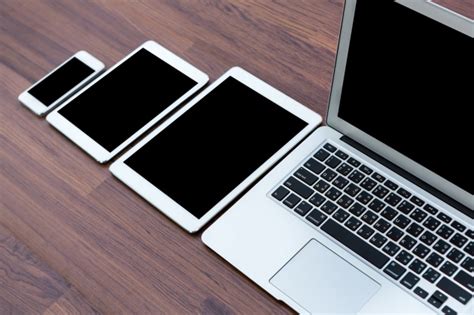 Corona hat unser Leben verändert! Gerade im Bereich der Kommunikation sind wir in den letzten Monaten mit viel Neuem und Ungewohntem konfrontiert worden, das uns oft unsere Grenzen aufgezeigt hat. In diesem Seminar wollen wir unser Wissen und Können in diesem Bereich erweitern:Wie funktioniert das Internet?Datenschutz und LizenzenÜberblick: Zoom, WhatsApp, Facebook, Instagram, google meets ….Skype: erweiterte Anwendungen, mit BeispielenReferent: 	DI Christoph Bauinger, Studium der Technischen Mathematik an der TU Graz. Derzeit Doktorand am Caltech (USA) im Bereich Angewandte Mathematik.Termin: 	31. Juli  2020, 15.00 – 19.00 UhrOrt: 		Evangelisches Museum OÖ, RutzenmoosFür die Bildungswerkleiter und Mitarbeiter ist das Seminar kostenlos!Anmeldung: 	erbeten bis spätestens 27. Juli 2020, renate.bauinger@aon.atWICHTIG!!Mitzunehmen ist ein Laptop mit Administrationsrechten oder ein Smartphone Fragen können schon im Vorfeld an Christoph Bauinger (c.bauinger@gmx.at) gerichtet werden.